EVALUATION OF PERCEPTION OFTHE "AGE-FRIENDLY COMMUNITY" CONCEPTin the village of Corpaci,Edineț district 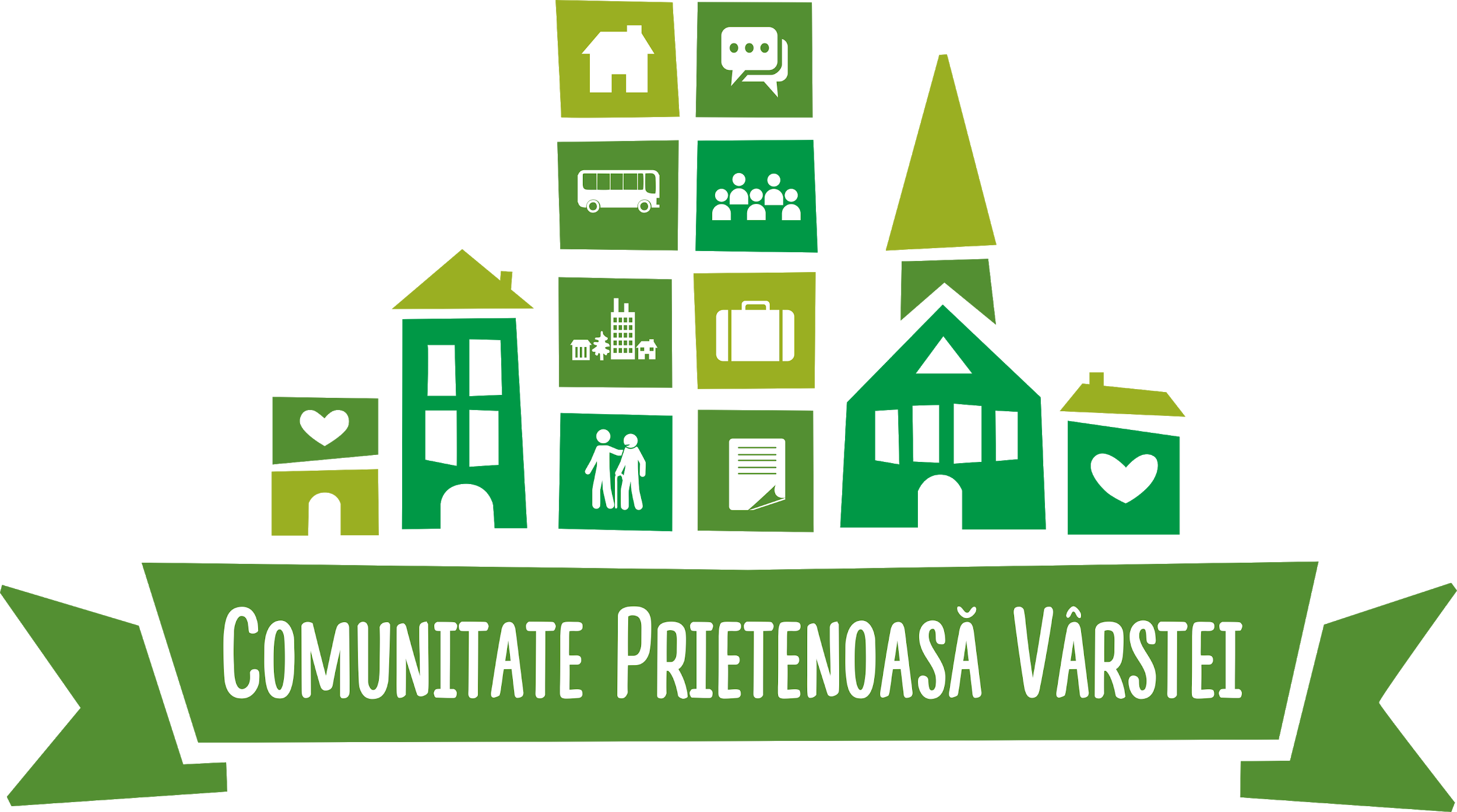 Product made withinthe "Aging and Health" project,funded by the Swiss Red Cross,implementation period 2020 – 2023Balti 2021contentList of abbreviations 	3List of figures 	4List of tables................................................................................................... ....................5General information about the study ……………………………………………………..…… 6 
Chapter I. Study methodology …………………………………..…… ………………………. 7Chapter II. Presentation of study results 	9Conclusions and recommendations 	2 5Appendices 	2 7LIST OF ABBREVIATIONSWHO - World Health OrganizationAO "CASMED" - Public Association "CASMED " Socio-Medical Assistance Center at HomeSRC - Swiss Red CrossLIST OF FIGURESFigure 1. Profile of respondents (women, men), N=75, respondents, %.Figure 2. Age of respondents, N=75, respondentsFigure 3. Analysis of needs regarding public spaces and buildings, N= 75, respondents, %Figure 4. Analysis of needs regarding Public Transport, N= 75, respondents, %Figure 5. Analysis of housing needs, N= 75, respondents , %Figure 6. Analysis regarding the coverage of needs regarding the Social Participation aspect, N= 75, respondents, %Figure 7. The level of coverage of the needs of the elderly in the Respect and social inclusion aspect, N= 75, %.Figure 8. The level of coverage of the needs of the elderly in the aspect Civic participation and employment opportunities, N= 75, %.Figure 9. The level of coverage of the needs of the elderly in the aspect of Communication and information, N= 75, %.Figure 10. The level of coverage of the needs of the elderly in terms of community and health services, N= 75, %.Figure 11. Analysis of the level of coverage of the needs of the elderly on each aspect, N= 75, %.LIST OF TABLESTable 1. Analysis of needs regarding public spaces and buildings in the village of Viișoara, N= 75 respondentsTable 2. Analysis of needs regarding Public Transport, N= 75 respondentsTable 3. Analysis of housing needs, N= 75 respondentsTable 4. Analysis of needs regarding Social Participation, N= 75 respondentsTable 5. Needs analysis regarding Respect and social inclusion, N= 75 respondentsTable 6. Analysis of needs regarding Civic participation and employment opportunities, N= 75 respondentsTable 6. Analysis of needs regarding Communication and information, N= 75 respondentsTable 6. Needs analysis regarding community and health services, N= 75 respondentsGENERAL INFORMATIONThe population aging rate is increasing all over the world and the Republic of Moldova is no exception. This phenomenon involves important changes in all social spheres, causing the need to adopt measures aimed at responding to the needs related to aging and making life easier for the elderly.The World Health Organization (WHO), for more than a decade, has guided the integration of age-friendly actions into the development plans of the largest cities and communities around the world, developing the concept of the Age-Friendly Community, which includes 8 aspects important: transport, housing, public spaces and buildings, social participation, respect and social inclusion, civic participation and employment, communication and information, community and health services.Since 2017, this concept has also been piloted in the Republic of Moldova, within the "Aging and Health" project, by AO "CASMED" with the support of the Swiss Red Cross (SRC).Starting from 2020, the "Age-friendly community" concept is also implemented in the village of Corpaci, Edineț district. For the successful piloting of the concept, a sociological study was carried out regarding the evaluation of citizens' perception of an age-friendly Community.CHAPTER I. STUDY METHODOLOGY The basic objectives of the study are :Evaluation of the level of perception of the elderly on the current situation in accordance with the concept of an age-friendly Community;Identifying the needs of the elderly in the 8 areas: public spaces and buildings, transport, housing, social participation, respect and social inclusion, civic participation and employment opportunities, communication and information, community and health services.Range:The village of Corpaci, Edineț district was selected as a result of the competition announced for the town halls of the Edineț district and will implement the concept of "Age-friendly community" in the period 2020 - 2023, part of the "Aging and health" project, financed by the Swiss Red Cross. The survey on residents' perception of how friendly their community is for the elderly was conducted in the village of Corpaci between November 2 and November 16, 2020.Selection of respondentsPeople over the age of 50+ were selected as respondents. The total number of people in the community was calculated for the following age categories: 50-56 years, 57-65 years, 66-70 years, 71-80 years, 81+. 20% of the total number of people participated from each age category. The total number of respondents was 75.Profile of respondentsAmong all respondents, 48.0% (36) are women and 52.0% (39) - men.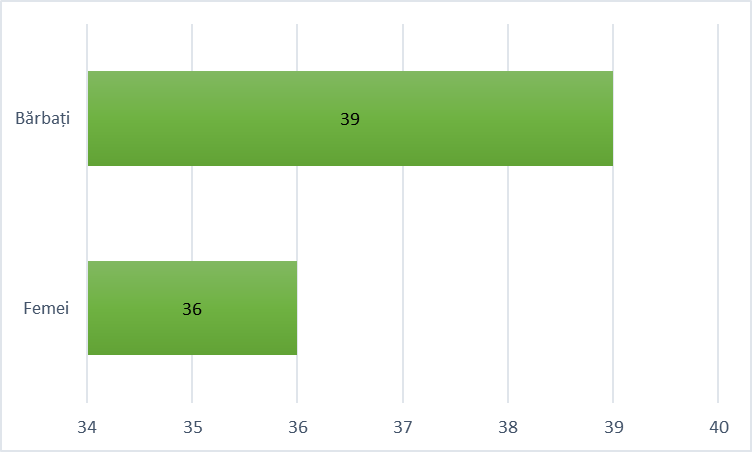 Figure 1. Profile of respondents (women, men), N=75 respondents, %.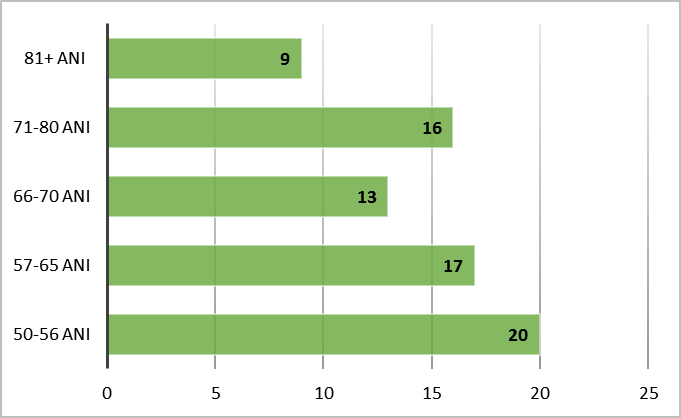 Figure 2. Age of respondents, N=75 respondentsThus, the age group with the largest weight that participated in the survey were people aged 50-56 years -20 people and 57-65 years -17 respondents, the smallest group of respondents were those aged 81+ years with a number of 8 people.Research Tool and Field OperatorsThe survey was conducted face-to-face using the questionnaire for "Assessing the level of perception of the elderly regarding the concept of 'Age-Friendly Community'" which can be found in Appendix 1. The questionnaire contains a set of statements and questions on the 8 domains of a friendly community age, with five answer options for each question. The time to complete a questionnaire is 20 - 30 min. The questionnaire was applied by 12 operators: the members of the Local Coordinating Committee from the village of Corpaci. All 12 operators benefited from 4 hours of training, being familiar with:- Tools used to identify the needs of the elderly: survey, focus group;- The perception questionnaire regarding the concept of "Age Friendly Community";- Application of the questionnaire;- Communication methods and techniques in applying the questionnaire.The quantitative data collection and interpretation toolThe data collected through the questionnaires were processed through the KoboCollect online application, which allows content storage, submission verification, online data visualization and analysis, data download, which will facilitate the reassessment of the situation in 4 years. The laptop and other mobile devices connected to the Internet were used to access the application.CHAPTER II. PRESENTATION OF THE RESULTS OF THE STUDYThe evaluation of the level of perception of the elderly regarding the concept of "Age-Friendly Community" in the village of Corpaci, the district of Edineț demonstrated that the level of coverage of the needs of the elderly in the locality up to the time of the implementation of the project is around 59.39%.The study shows the fact that at the moment in the locality, in two aspects such as: Public spaces and buildings as well as Public Transport, the level of coverage of the needs of the elderly reaches around 40-45%. In terms of Civic participation and Communication and information, the level of coverage of needs is around 59%, and in the aspects: Respect and social inclusion and housing - the level of coverage reaches around 60-63%. The situation is very good regarding the level of solving the problems of the elderly in the aspects: Community and health services as well as in Social Participation - around 73-75%. The results of the survey will be presented to the local authorities and discussed with the members of the Local Coordinating Committees.1. Public spaces and buildingsAs a result of the analysis of the answers given in the survey, we notice that the great majority, about 70.66% of the respondents, believe that it is very important to install chairs as well as along the central street. No less important, according to 62.66% of respondents, is the arrangement of a rest and recreation area for all citizens of any age.Table 1. Analysis of needs regarding public spaces and buildings in the village of Corpaci, N=75 respondentsAnalyzing the results in the table, we notice that there are problems that need to be solved in the area of public spaces and buildings. 70.66%-consider the lack of chairs in public places and along the main street to be a problem;62.66%-consider that there are no rest and leisure spaces for the elderly.54.66%-consider that the steps / thresholds of public institutions are not comfortable and accessible especially in winter.In this aspect, only 45.33% of the needs of the elderly are covered, and 47.72% consider that the needs of the elderly in this aspect are not covered. I don't know what the situation is at the moment 6.95%.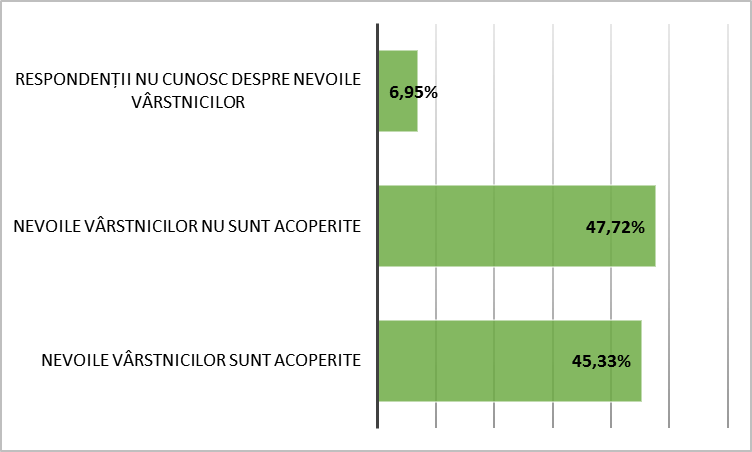 Figure 3. Analysis of needs regarding public spaces and buildings, N=75 respondents, %2. Public transportAnalyzing the results of the survey recorded in Table 2. in this aspect we notice that the elderly encounter many problems that need to be solved.Table 2. Analysis of needs regarding Public Transport, N=75 respondentsRegarding this aspect , 54.66 % of the respondents consider that the transport schedule is not convenient, 49.33% - consider the impossibility of the elderly with a reduced degree of mobility to travel by local public transport as a serious problem . 42.66% of respondents considers that the waiting stations are not set up and do not have a traffic schedule.With regard to Transport, the seriousness of the problems exposed by the respondents is considered to be 46.32% on average. 39.32% believes that the needs of the elderly in this aspect are covered and only 14.36% are undecided.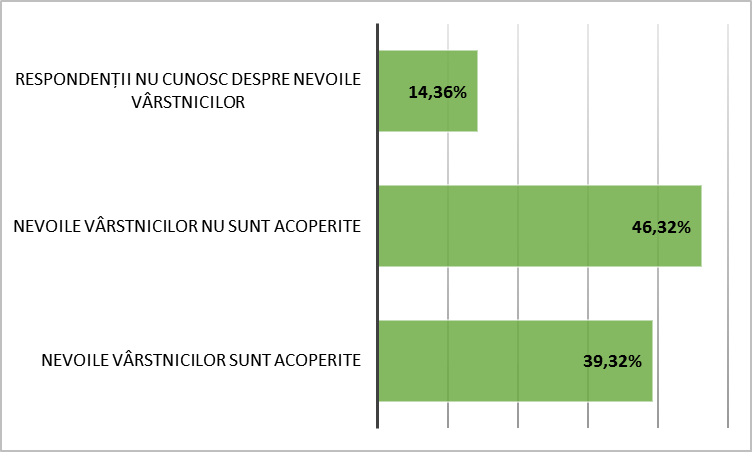 Figure 4. Analysis of needs regarding Public Transport, N=75 respondents, %3. HousingTable 3. Analysis of housing needs, N=75 respondentsWithin this aspect, the most important problem faced by the elderly as well as the disabled is not equipping the homes of the elderly with smoke detectors - 61.33%.61.33% is the level of coverage of the needs of the elderly in this aspect , 29.66% of respondents believe that the elderly are not safe in their homes. While 9.01% do not know about the problems of the elderly in this aspect.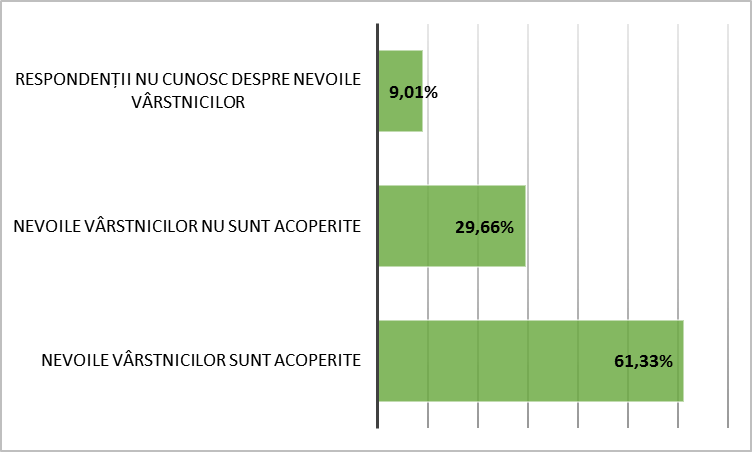  Figure 5. Analysis of housing needs, N=75 respondents, %4. Social participationTable 4. Analysis of needs regarding Social Participation, N=75 respondentsIn this aspect, the level of coverage of the needs of the elderly is quite high, 75.19%. .The majority of the problems listed by the respondents are not covered in average 12.66%.While 12.15% of the respondents are not aware of the problems of the elderly in this aspect.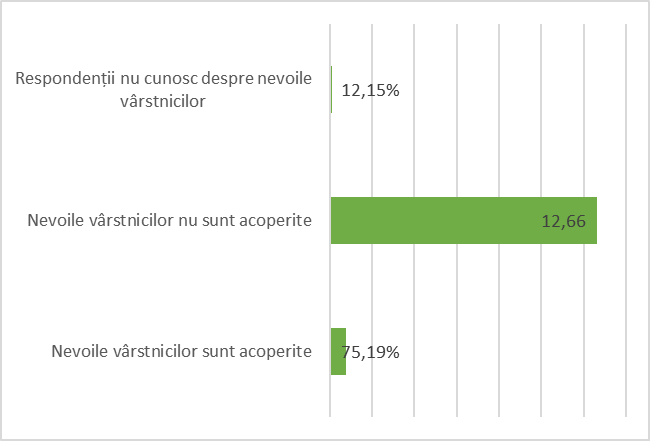 Figure 6. Analysis regarding the coverage of needs regarding the aspect of Social Participation, N=75 respondents, %5. Respect and social inclusionTable 5. Needs analysis regarding Respect and social inclusion, N=75 respondentsThe problems related to Respect and social inclusion of the elderly in the village of Corpaci are covered according to the opinion of the respondents at 63.33%. But 25.0% believe that the elderly encounter problems in this aspect.44.0% of respondents considers that young people do not show a respectful attitude towards the elderly.11.67% of respondents do not know about these issues..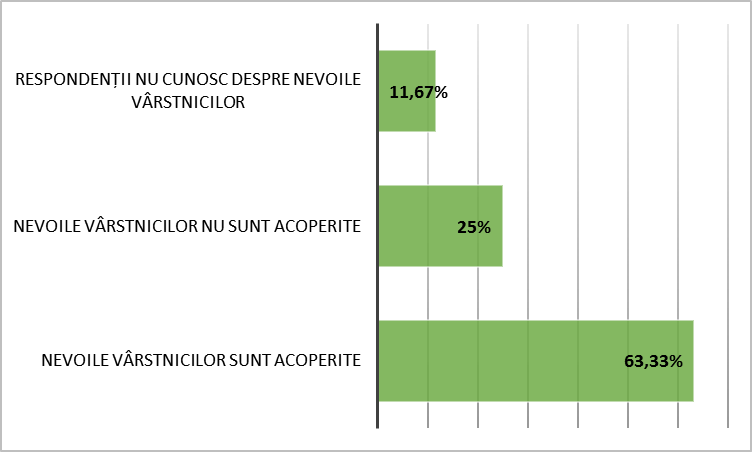 Figure 7. The level of coverage of the needs of the elderly in the Respect and social inclusion aspect, N=75, %.6. Civic participation and employment opportunitiesTable 6. Analysis of needs regarding Civic participation and employment opportunities, N=75 respondentsWithin this aspect, we identified that only 17.86% of the needs of the elderly are not covered. While 58.93% of the needs according to the respondents are covered. The level of citizens' information about the needs of the elderly at this level leaves much to be desired, as 23.21% are not aware of these needs.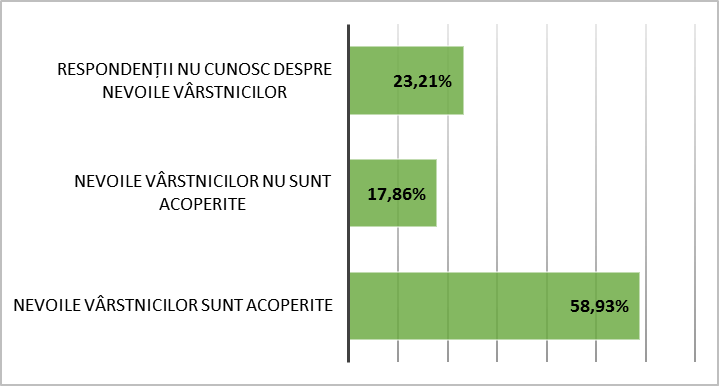  Figure 8. The level of coverage of the needs of the elderly in the aspect Civic participation and employment opportunities, N=75, %.7. Communication and informationTable 6. Analysis of needs regarding Communication and information, N=140 respondentsThe level of coverage of the needs of the elderly in this aspect is 58.66%.15.33% of the needs of the elderly are not covered .Although the results of the survey show that there are no essential problems in this aspect, the percentage of those who do not know about these problems is 26.01%.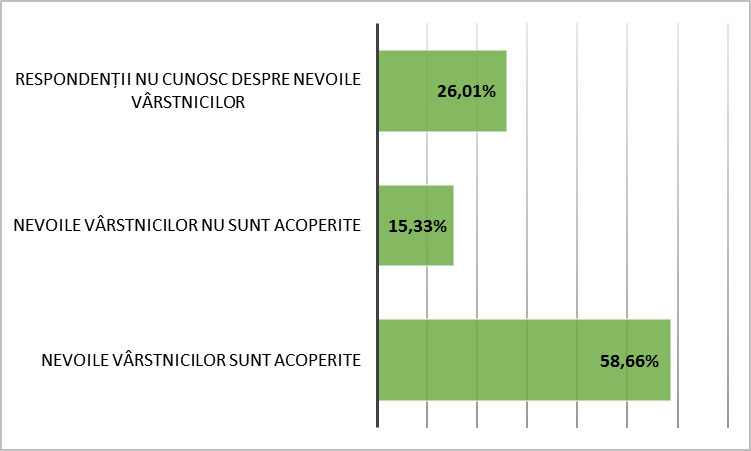 Figure 9. The level of coverage of the needs of the elderly in the Communication and information aspect, N=75, %.8. Community and health servicesTable 6. Analysis of needs regarding community and health services, N=75 respondentsIn the Community and health services aspect, the respondents mentioned that 52.0% of the elderly do not have access to waste collection services.11.24% do not know about the needs of the elderly .73.31% is the level of coverage of the needs of the elderly in this aspect , and 15.45% of the needs are not covered.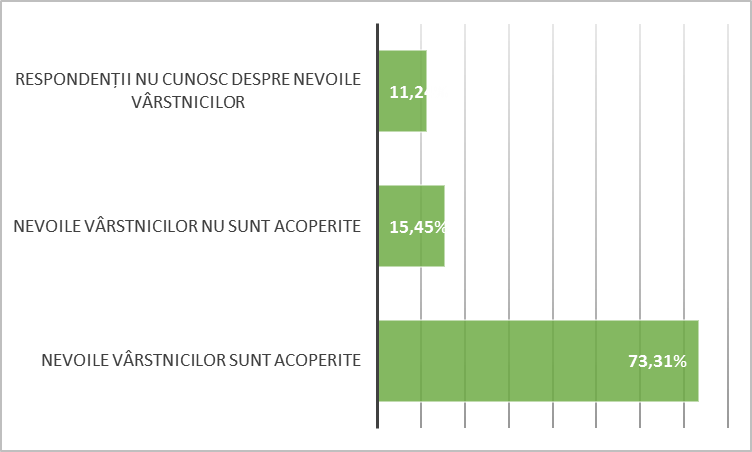 Figure 10. The level of coverage of the needs of the elderly in the Community and health services aspect, N=75, %.CONCLUSIONS AND RECOMMENDATIONSThe period in which the survey was conducted was marked by the pandemic situation caused by the COVID-19 virus. However, the 12 operators did not encounter any problems when conducting the survey. The operators used measures to prevent infection with Covid-19 by wearing protective masks and gloves, respecting social distance. The survey process itself was an interesting one for the operators, people showed themselves available to give their opinion. Difficulties were encountered by the respondents, because they did not know many concepts and the operators had to explain the meaning of many words to them. Few respondents filled in the space with proposals and recommendations for solving the problems, but all welcomed the fact that they were asked for their opinion and agree with the initiative to make a change in the community.Following the study, we identified the following levels regarding the coverage of needs on each aspect:Public spaces and buildings - 45.33% the level of coverage of the needs of the elderly in this aspect;Housing - 61.33% the level of coverage of the needs of the elderly in this aspect;Public transport - 39.32% the level of coverage of the needs of the elderly in this aspect;Respect and social inclusion - 63.33% the level of coverage of the needs of the elderly in this aspect;Civic participation and employment opportunities - 58.66% the level of coverage of the needs of the elderly in this aspect;Communication and information - 58.66% the level of coverage of the needs of the elderly in this aspect;Community and health services - 73.31% the level of coverage of the needs of the elderly in this aspect.Social participation - 75.19% the level of coverage of the needs of the elderly in this aspect;The needs of the elderly are least covered in the aspects of Public Transport - 39.32% and Public Spaces and Buildings - 45.33%, while in the aspects of Community Services and Social Participation the coverage of needs is more than 70%.The average coverage of the needs of the elderly is 59.39%.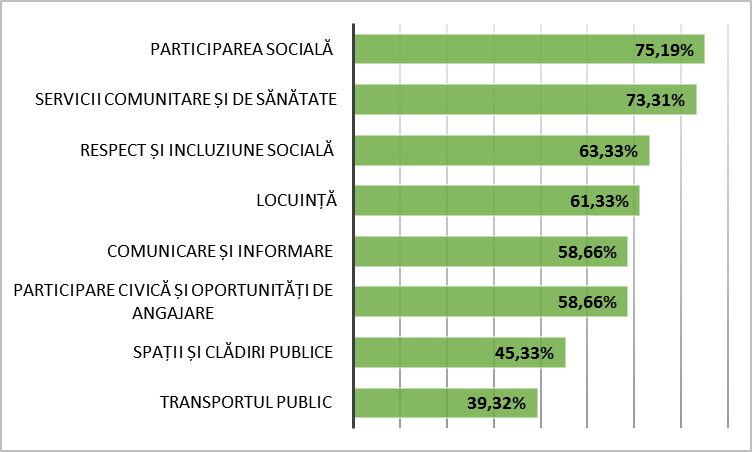 Figure 11. Classification of aspects according to the level of coverage of needs, N=75,%The proposals and solutions received from the respondents were included in the tables of the report and it is necessary to take them into account when developing the Strategic Plan for the "Age Friendly Community" component and the Action Plan for the realization of this strategy.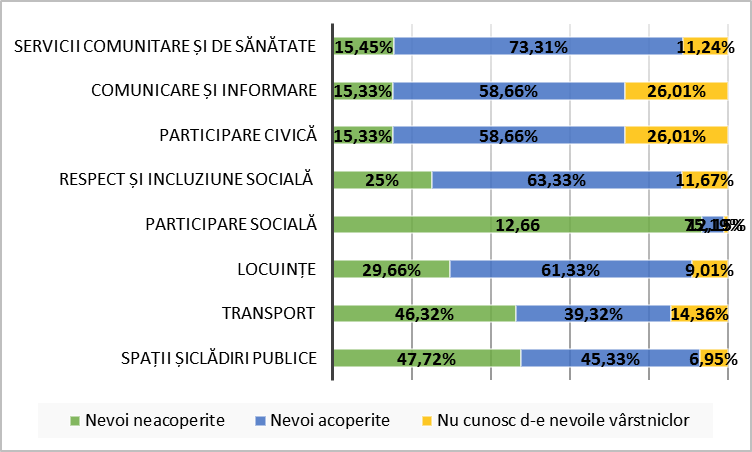 Figure 11. Analysis of the level of coverage of the needs of the elderly on each aspect, N=75, %.Appendix 1Questionnaire for conducting the survey (CPV)Please answer a few questions to rate how senior-friendly your community is. There are no right or wrong answers;An honest statement of your opinion is very important. Completing a questionnaire will take a maximum of 20-30 minutes.City ______________________Age : 50-56 57-65 66-70 71-80 81+Genre : female male1. Public spaces and buildingsAll public institution buildings have railings and access ramps I definitely do not agree I disagree   I do not know I Agree I totally agreeThere are enough rest and leisure spaces for the elderly adapted to each seasonStrongly disagree Disagree Don't know  I Agree I totally agreeThere are enough benches/chairs in the park, close to public places and along the main street.Strongly disagree Disagree Don't know  I Agree I totally agreeThe steps/thresholds at all public institutions are comfortable and accessible even in winter I definitely do not agree I do not agree I do not know I Agree I totally agreeThe roads/streets in the locality are illuminated at nightI definitely do not agree I do not agree I do not know I Agree I totally agreeWhat should be improved in buildings and public places to meet the needs of the elderly?_____________________________________________________________________________________________________________________________________________________________________________________________________________________________________________2. TransportPublic transport is available for the elderlyI definitely do not agree I disagree I don't know  I Agree I totally agreeThe public transport timetable is convenient for the elderly I definitely do not agree I disagree I do not know I Agree I totally agreeAll public transport waiting stations are conveniently laid out and have posted timetablesof transportI definitely do not agree I disagree I do not know I Agree I totally agreeElderly people and those with reduced mobility can travel to public institutions in the community with local public transportI definitely do not agree I do not agree I don't know  I Agree I totally agreeWhat do you think should be done to improve the quality of the public transport service?_____________________________________________________________________________________________________________________________________________________________________________________________________________________________________________3. HousingHomes for the elderly do not present an increased risk of falling or injury I definitely do not agree I disagree I do not know I Agree I totally agreeHomes for the elderly are equipped with smoke detectors I definitely do not agree I do not agree I do not know I Agree I totally agreeElderly people are helped by the authorities and/or local people/neighbors in clearing snow, heating the room during the cold season, cutting wood I definitely do not agree I do not agree I do not know I Agree I totally agreeThe elderly and the disabled are given wood and coal for the cold period of the year by the local authorities I definitely do not agree I don't agree I don't know I Agree I totally agreeHow could the living conditions in the homes of the elderly be improved?_____________________________________________________________________________________________________________________________________________________________________________________________________________________________________________Social participationThe events and activities organized in the community are intergenerational, being designed to involve people of different ages I definitely do not agree I disagree I do not know I Agree I totally agreeElderly people participate in the socio-cultural activities organized in the locality and outside it I definitely do not agree I disagree I do not know I Agree I totally agreeElderly people are involved in organizing different public events in the community I definitely do not agree I disagree I don't know  I Agree I totally agreeThere are enough opportunities to stimulate and facilitate meetings between older people I definitely do not agree I disagree I do not know I Agree I totally agreeElderly persons with reduced mobility or who are immobilized are visited at home I definitely do not agree I don't agree I don't know I Agree I totally agree6. What types of activities should be organized in the community to stimulate participationthe elderly?_____________________________________________________________________________________________________________________________________________________________________________________________________________________________________________Respect and social inclusionLocal authorities and local people are concerned about older people and their needs I definitely do not agree I disagree I do not know I Agree I totally agreeOlder people are asked to attend local council meetings and similar activities and their input is valued. I definitely do not agree I don't agree I don't know I Agree I totally agreeMore and more young people show a respectful attitude towards the elderly I definitely do not agree I disagree I do not know I Agree I totally agreeOlder people are sometimes treated with less respect and / or discriminated against I definitely do not agree I disagree I do not know I Agree I totally agreeWhat needs to be done to increase respect for the elderly?_____________________________________________________________________________________________________________________________________________________________________________________________________________________________________________Civic participation and employment opportunitiesLocal authorities support initiatives and volunteering activities carried out by older people I definitely do not agree I disagree I don't know  I Agree I totally agreeOlder people are well represented in councils, commissions and participate in the decision-making process I definitely do not agree I disagree I do not know I Agree I totally agreeOlder people have opportunities to learn new things, to be socially active I definitely do not agree I disagree I do not know I Agree I totally agreeElderly people with special needs/disabilities have access to volunteer activities I definitely disagree I do n't agree I don't know I Agree I totally agreeThere are employment opportunities for the elderly I definitely do not agree I disagree I do not know I Agree I totally agreeWhat needs to be done for the elderly to participate more actively in community life?_____________________________________________________________________________________________________________________________________________________________________________________________________________________________________________Communication and informationThe elderly are informed about the activities that are organized in the locality I definitely do not agree I disagree I do not know I Agree I totally agreeThe information placed on the information boards is displayed for the understanding of the elderly I definitely do not agree I don't agree I don't know I Agree I totally agreeOlder people voluntarily involved as experts, information disseminators and trainers/trainers I definitely do not agree I disagree I do not know I Agree I totally agreeElderly people have access to computers and the Internet in public spaces and or institutions (community center, library, etc.) I definitely do not agree I don't agree I don't know  I Agree I totally agreeWhat suggestions do you have for improving communication between citizens and local authorities?_____________________________________________________________________________________________________________________________________________________________________________________________________________________________________________Community and health servicesThere is a family doctor in the community I definitely do not agree I disagree I do not know I Agree I totally agreeThere are enough nurses in the community I definitely do not agree I disagree I do not know I Agree I totally agreeElderly people have access to social and medical care services when such a need arises I definitely do not agree I disagree I do not know I Agree I totally agreeThere are educational programs for elderly care in the township and a number of communicators who provide information to the elderly on health topics I definitely do not agree I disagree I do not know I Agree I totally agreeThe elderly have access to solid waste collection services I definitely do not agree I disagree I do not know I Agree I totally agreeElderly people have access to water supply services I definitely do not agree I disagree I do not know I Agree I totally agreeElderly people have access to pharmaceutical services I definitely do not agree I disagree I do not know I Agree I totally agreeWhat services would still be needed in the community for the elderly?_____________________________________________________________________________________________________________________________________________________________________________________________________________________________________________Thanks for your time!Public spacesPublic spacesNo. of accumulated responsesNo. of accumulated responsesNo. of accumulated responsesNo. of accumulated responsesNo. of accumulated responsesNo. of accumulated responsesNo. _d/rquestionI definitely do not agreeI disagreeI do not knowI AgreeI totally agreeConCluSIonS1.All public institution buildings have railings and access ramps426631840.0% consider the lack of railings and ramps at public institutions a problem;52.0%-do not consider this as a problem;8.0%-don't know about these issues.2.There are enough rest and leisure spaces for the elderly adapted to each season641917262.66%-consider that there are no rest and leisure spaces for the elderly;25.33%-do not consider this as a problem;12.0%-don't know about these issues.3.There are sufficient benches/chairs in the park, near public places and along the main street1538316270.66%-consider the lack of chairs in public places and along the main street to be a problem;24.0% - do not consider this a problem;4.0%- I don't know about these issues.4.The steps / thresholds at all public institutions are comfortable and accessible even in winter1427428154.66%-consider that the steps / thresholds of public institutions are not comfortable and accessible, especially in winter;38.66% - do not consider this a problem;5.33%- I don't know about these issues.5.The roads / streets in the locality are illuminated at night26158710.66%-consider that not all streets are lit at night.86.66% - of respondents live on streets lit at night;1.33%- I don't know about these issues.6.do you think should be improved in buildings and public places to meet the needs of the elderly?Threshold steps are not convenient in public institutions;To install chairs and ballot boxes on the central street;To set up a rest and recreation areaPublic spaces and buildings – 45.33% the level of coverage of the needs of the elderly in this aspectThreshold steps are not convenient in public institutions;To install chairs and ballot boxes on the central street;To set up a rest and recreation areaPublic spaces and buildings – 45.33% the level of coverage of the needs of the elderly in this aspectThreshold steps are not convenient in public institutions;To install chairs and ballot boxes on the central street;To set up a rest and recreation areaPublic spaces and buildings – 45.33% the level of coverage of the needs of the elderly in this aspectThreshold steps are not convenient in public institutions;To install chairs and ballot boxes on the central street;To set up a rest and recreation areaPublic spaces and buildings – 45.33% the level of coverage of the needs of the elderly in this aspectThreshold steps are not convenient in public institutions;To install chairs and ballot boxes on the central street;To set up a rest and recreation areaPublic spaces and buildings – 45.33% the level of coverage of the needs of the elderly in this aspectThreshold steps are not convenient in public institutions;To install chairs and ballot boxes on the central street;To set up a rest and recreation areaPublic spaces and buildings – 45.33% the level of coverage of the needs of the elderly in this aspectPublic transportThe number of accumulated responsesThe number of accumulated responsesThe number of accumulated responsesThe number of accumulated responsesThe number of accumulated responsesThe number of accumulated responsesquestionI definitely do not agreeI disagreeI do not knowI AgreeI totaly agreeConCluSIonSPublic transport is available for the elderly1217538338.66% believe that public transport is not available for all seniors, but 54.66% believe that it is available6.6 %-don't know about these issues.The public transport timetable is convenient for the elderly8331220054.66 % consider that the transport schedule is not convenient, and 26.6% consider it convenient;16.0%- do not know about these problems.All public transport waiting stations are conveniently arranged and display the traffic schedule1616735142.66% believe that the waiting stations are not set up and do not have a traffic schedule, while 48.0% believe that everything is fine;9.33%-don't know about these issues.Elderly people and those with reduced mobility can travel to public institutions in the community with local public transport10271717449.33% - consider as a serious problem the impossibility of the elderly with a reduced degree of mobility to move with local public transport and only 28.0% do not consider this a problem;22.66% - do not know about these problems.What do you think should be done to improve the quality of the public transport service?To set up a transport waiting station and to place the public transport circulation schedule; To repair the roads;Road specially designed for people with disabilitiesPublic transport - 39.32% the level of coverage of the needs of the elderly in this aspectTo set up a transport waiting station and to place the public transport circulation schedule; To repair the roads;Road specially designed for people with disabilitiesPublic transport - 39.32% the level of coverage of the needs of the elderly in this aspectTo set up a transport waiting station and to place the public transport circulation schedule; To repair the roads;Road specially designed for people with disabilitiesPublic transport - 39.32% the level of coverage of the needs of the elderly in this aspectTo set up a transport waiting station and to place the public transport circulation schedule; To repair the roads;Road specially designed for people with disabilitiesPublic transport - 39.32% the level of coverage of the needs of the elderly in this aspectTo set up a transport waiting station and to place the public transport circulation schedule; To repair the roads;Road specially designed for people with disabilitiesPublic transport - 39.32% the level of coverage of the needs of the elderly in this aspectTo set up a transport waiting station and to place the public transport circulation schedule; To repair the roads;Road specially designed for people with disabilitiesPublic transport - 39.32% the level of coverage of the needs of the elderly in this aspectHouseThe number of accumulated responsesThe number of accumulated responsesThe number of accumulated responsesThe number of accumulated responsesThe number of accumulated responsesThe number of accumulated responsesquestionI definitely do not agreeI disagreeI do not knowI AgreeI totally agreeConCluSIonS Homes for the elderly do not present an increased risk of falls or accidents416647226.66% believe that the homes of the elderly present an increased risk of falls or accidents65.33% believe that the situation in Housing for the elderly does not present an increased risk of falls or accidents5.21%- do not know about these issues.        Homes for the elderly are equipped with smoke detectors6401215261.33% believe that the homes of the elderly need to be equipped with smoke detectors22.66% do not consider this as a problem;16.0%-don't know about these issues.        Elderly people are helped by the authorities and/or people from the locality/neighbors in clearing snow, heating the room during the cold season, cutting wood412453221.33% believe that it is necessary for local authorities/neighbors to help the elderly in solving problems during the winter73.33% state that the authorities help the elderly during the cold season;5.33%-don't know about these issues.        The elderly and the disabled are given wood and coal for the cold period of the year by the local authorities2555679.33% state that the elderly are not provided by the authorities with wood and coal during the winter;84.0% believe that the elderly receive wood and coal;6.66%-don't know about these issues.       How could the living conditions in the homes of the elderly be improved?Equipping homes with smoke detectors.Housing - 61.33% the level of coverage of the needs of the elderly in this aspectSocial participationThe number of accumulated responsesThe number of accumulated responsesThe number of accumulated responsesThe number of accumulated responsesThe number of accumulated responsesThe number of accumulated responsesquestionI definitely do not agreeI disagreeI do not knowI AgreeI totally agreeConCluSIonS The events and activities organized in the community are intergenerational, being designed to involve people of different ages3875521 4.66%- believe that the activities carried out in the community are not intergenerational and do not involve people of different ages. 76% mentioned that people of different ages participate in the activities.9.33%-don't know about these issues.        Elderly people participate in the socio-cultural activities organized in the locality and outside it2675911 0.0%- mentioned that the elderly do not participate in socio-cultural activities, while 80.0% of respondents agree that the elderly participate in socio-cultural activities.9.33%-don't know about these issues.       Elderly people are involved in organizing different public events in the community36658212.0 %- mention that the elderly are not involved in the organization of various public events in the community; 80.0% agree with this statement;8.0%-don't know about these issues.       There are enough opportunities to stimulate and facilitate meetings between older people361942512.0 % - do not agree that there are opportunities to facilitate meetings between elderly people; 62.66% believe that such an opportunity exists.25.33%-don't know about these issues.       Elderly people with reduced mobility or immobilized are visited at home47650814.66 % believe that people with reduced mobility or immobilized are not visited at home;77.33% agree that they are visited;8.0%-don't know about these issues.       What types of activities should be organized in the community to stimulate the participation of the elderly?To organize interest groups for the elderly and adults, concerts, sessions, meetings, fitness.Social participation - 75.19% the level of coverage of the needs of the elderly in this aspectTo organize interest groups for the elderly and adults, concerts, sessions, meetings, fitness.Social participation - 75.19% the level of coverage of the needs of the elderly in this aspectTo organize interest groups for the elderly and adults, concerts, sessions, meetings, fitness.Social participation - 75.19% the level of coverage of the needs of the elderly in this aspectTo organize interest groups for the elderly and adults, concerts, sessions, meetings, fitness.Social participation - 75.19% the level of coverage of the needs of the elderly in this aspectTo organize interest groups for the elderly and adults, concerts, sessions, meetings, fitness.Social participation - 75.19% the level of coverage of the needs of the elderly in this aspectTo organize interest groups for the elderly and adults, concerts, sessions, meetings, fitness.Social participation - 75.19% the level of coverage of the needs of the elderly in this aspectRespect and social inclusionThe number of accumulated responsesThe number of accumulated responsesThe number of accumulated responsesThe number of accumulated responsesThe number of accumulated responsesThe number of accumulated responsesquestionI definitely do not agreeI disagreeI do not knowI AgreeI totally agreeConCluSIonS Local authorities and local people are concerned about older people and their needs2526159.33 %- believe that the local authorities and local people are not concerned about the elderly and their needs, but 88.0% believe that they care;2.66%-don't know about these issues.        Older people are asked to attend local council meetings and similar activities and their input is valued.381941414.66 % believe that the elderly are not invited to CL meetings and the contribution of the elderly at the community level is not appreciated.60.% mentioned that elderly people are asked to participate in local council meetings, and their input is appreciated.25.33%-don't know about these issues.       More and more young people show a respectful attitude towards the elderly618246332.0 % believe that young people do not show a respectful attitude towards the elderly, but 65.33% stated the opposite.2.66%-don't know about these issues.       Older people are sometimes treated with less respect and/or discrimination9241226444.0 % mentioned that elderly people are sometimes treated with less respect, and 40.0% disagree with this statement;16.0%-don't know about these issues.       What needs to be done to increase respect for the elderly?To organize more joint activities of young people and the elderly (thematic meetings, different workshops);Respect and social inclusion – 63.33% the level of coverage of the needs of the elderly in this aspectTo organize more joint activities of young people and the elderly (thematic meetings, different workshops);Respect and social inclusion – 63.33% the level of coverage of the needs of the elderly in this aspectTo organize more joint activities of young people and the elderly (thematic meetings, different workshops);Respect and social inclusion – 63.33% the level of coverage of the needs of the elderly in this aspectTo organize more joint activities of young people and the elderly (thematic meetings, different workshops);Respect and social inclusion – 63.33% the level of coverage of the needs of the elderly in this aspectTo organize more joint activities of young people and the elderly (thematic meetings, different workshops);Respect and social inclusion – 63.33% the level of coverage of the needs of the elderly in this aspectTo organize more joint activities of young people and the elderly (thematic meetings, different workshops);Respect and social inclusion – 63.33% the level of coverage of the needs of the elderly in this aspectCivic participation and employment opportunities The number of accumulated responsesThe number of accumulated responsesThe number of accumulated responsesThe number of accumulated responsesThe number of accumulated responsesThe number of accumulated responsesquestionI definitely do not agreeI disagreeI do not knowI AgreeI totally  agreeConCluSIonS Local authorities support initiatives and volunteering activities carried out by older people52165029.33 % mention that Local Authorities do not support the initiatives and volunteering activities carried out by the elderly, while 69.33% believe that they support the initiatives and volunteering activities carried out by the elderly21.33%-don't know about these issues.       Older people are well represented in committees and participate in the decision-making process212852118.66 % believe that the elderly do not participate in the decision-making process, while 70.66% believe that the elderly get involved in this process.10.66% - do not know about these problems.       Older people have opportunities to learn new things, to be socially active261150610.66% believe that elderly people do not have opportunities to learn new things and be socially active, while 74.66% believe that such opportunities exist.14.66%-don't know about these issues.       Elderly people with special needs/disabilities have access to volunteer activities2132434220.0 % believe that elderly people with special needs/disabilities do not have access to volunteer activities and only 48.0% have a different opinion.35.0% do not know about these issues.       There are employment opportunities for the elderly122282. 3130.66% believe that there are no employment opportunities for the elderly and only 32.0% state that there are.37.33% - do not know about these problems.        What needs to be done for the elderly to participate more actively in community life?To create jobs for the elderly . To be discussed with the citizens in the villages.Civic participation and employment opportunities - 58.93% the level of coverage of the needs of the elderly in this aspectTo create jobs for the elderly . To be discussed with the citizens in the villages.Civic participation and employment opportunities - 58.93% the level of coverage of the needs of the elderly in this aspectTo create jobs for the elderly . To be discussed with the citizens in the villages.Civic participation and employment opportunities - 58.93% the level of coverage of the needs of the elderly in this aspectTo create jobs for the elderly . To be discussed with the citizens in the villages.Civic participation and employment opportunities - 58.93% the level of coverage of the needs of the elderly in this aspectTo create jobs for the elderly . To be discussed with the citizens in the villages.Civic participation and employment opportunities - 58.93% the level of coverage of the needs of the elderly in this aspectTo create jobs for the elderly . To be discussed with the citizens in the villages.Civic participation and employment opportunities - 58.93% the level of coverage of the needs of the elderly in this aspectCommunication and informationThe number of accumulated responsesThe number of accumulated responsesThe number of accumulated responsesThe number of accumulated responsesThe number of accumulated responsesThe number of accumulated responsesquestionI definitely do not agreeI disagreeI do not knowI AgreeI totally agreeConCluSIonSThe elderly are informed about the activities that are organized in the locality271149612.0 % do not agree that the elderly are informed about the activities organized in the locality.While 73.33% consider that they are informed.14.66%-don't know about these issues.       The information placed on the information boards is displayed for the understanding of the elderly351055110.66% believe that the information placed on the information boards is not exposed in the sense of the elderly, while 74.66% believe that the information is exposed in the sense of the elderly.13.33% do not know about these issues.       Older people voluntarily involved as experts, information disseminators and trainers/trainers174025210.66 % believe that elderly people are not voluntarily involved as experts, information disseminators and trainers/trainers.36.0% believe that the statement is true.53.33% do not know about these issues.       Elderly people have access to computers and the Internet in public spaces or institutions (community center, library, etc.)2191636228.0 % do not agree that elderly people have access to computers and the Internet in public spaces or institutions. While 50.66% say that the elderly have access.21.33% do not know about these issues.        What suggestions do you have for improving communication between citizens and local authorities?More informative panels to be installed; To send letters to home; To publish articles in newspapers. Communication and information – 58.66% the level of coverage of the needs of the elderly in this aspectMore informative panels to be installed; To send letters to home; To publish articles in newspapers. Communication and information – 58.66% the level of coverage of the needs of the elderly in this aspectMore informative panels to be installed; To send letters to home; To publish articles in newspapers. Communication and information – 58.66% the level of coverage of the needs of the elderly in this aspectMore informative panels to be installed; To send letters to home; To publish articles in newspapers. Communication and information – 58.66% the level of coverage of the needs of the elderly in this aspectMore informative panels to be installed; To send letters to home; To publish articles in newspapers. Communication and information – 58.66% the level of coverage of the needs of the elderly in this aspectMore informative panels to be installed; To send letters to home; To publish articles in newspapers. Communication and information – 58.66% the level of coverage of the needs of the elderly in this aspectCommunity servicesand healthThe number of accumulated responsesThe number of accumulated responsesThe number of accumulated responsesThe number of accumulated responsesThe number of accumulated responsesThe number of accumulated responsesquestionI definitely do not agreeI disagreeI do not knowI AgreeI totally agreeConCluSIonSThere is a family doctor in the community25057100 % do not agree that there is a family doctor in the community.While 98.5% say that there is.1.4% do not know about these issues.       There are enough nurses in the community3326348 % disagree that there are enough nurses in the community.89.33% consider that they are sufficient2.66% do not know about these issues.       Elderly people have access to social and medical care services when such a need arises72062312.0 % do not agree that the elderly have access to social and medical care services when such a need arises.86.66% believe they have access.0% don't know about these issues.       There are educational programs for elderly care in the locality and a number of communicators who provide information to the elderly on health topics292735214.66 % do not agree that there are educational programs for the care of elderly people in the locality; 49.33 % believe that there is.36.0% do not know about these issues.       The elderly have access to solid waste collection services6332115052.0% do not agree that elderly people have access to waste collection services,20.0% consider that they have access .28.0% do not know about these issues.       Elderly people have access to water supply services45751812.0% do not agree that the elderly have access to water supply services ; 78.66% believe they have access.9.33% do not know about these issues.       Elderly people have access to pharmaceutical services1426086.66 % do not agree that the elderly have access to pharmaceutical services; 90.7% believe they have access.2.7% do not know about these issues.        What services would still be needed in the community for the elderly?To create the waste collection service.73.31% the level of coverage of the needs of the elderly in this aspectTo create the waste collection service.73.31% the level of coverage of the needs of the elderly in this aspectTo create the waste collection service.73.31% the level of coverage of the needs of the elderly in this aspectTo create the waste collection service.73.31% the level of coverage of the needs of the elderly in this aspectTo create the waste collection service.73.31% the level of coverage of the needs of the elderly in this aspectTo create the waste collection service.73.31% the level of coverage of the needs of the elderly in this aspect